REGULAMIN
5 Biegu Ziemi Limanowskiejim. Św. Jana Pawła IIPod Honorowym Patronatem Ordynariusza Diecezji TarnowskiejKs. Biskupa Andrzeja Jeża1. OrganizatorStowarzyszenie Kulturalno-Oświatowe Ziemia LimanowskaWspółorganizatorPowiat LimanowskiGmina LimanowaZespół Szkół Technicznych i Ogólnokształcących im. Jana Pawła II w LimanowejMiasto LimanowaParafia Stara WieśRDN Nowy SączZPO- MOS PLAuto Moto Klub LimanowaStowarzyszenie Koło Gospodyń Wiejskich Stara Wieś IZS Nr 1 w Starej WsiOSP Stara Wieś2. PatronatHonorowy Patronat Ordynariusza Diecezji TarnowskiejKs. Biskupa Andrzeja JeżaSenator RP Jan HamerskiPoseł na sejm RP Wiesław JanczykStarosta Limanowski Jan PuchałaWójt Gminy Limanowa Władysław PazdanBurmistrz Miasta Limanowa Władysław BiedaProboszcz Parafii Bazyliki MBB Limanowa ks. dr Wiesław PiotrowskiProboszcz Parafii Stara Wieś ks. Prałat Marian TyrkaPrezes Auto Moto Klub Limanowa Jerzy Budacz3. Cel i założenia BieguPromocja Światowych Dni MłodzieżyUczczenie rocznicy 1050-lecia Chrztu PolskiUczczenie rocznicy kanonizacji św. Jana Pawła II,jako promotora wartości chrześcijańskich i aktywnego stylu życia.Uczczenie św. Józefa Patrona Świata Pracy oraz Rodzin z racji odpustu parafialnego w Starej Wsi,Promowanie aktywnego rodzinnego sposobu wypoczynku,Popularyzowanie aktywności sportowej wśród dzieci i młodzieży,Integracja w zakresie aktywnego wypoczynku z osobami niepełnosprawnymi,Promocja Powiatu Limanowskiego, Gminy Limanowa, 
Miasta Limanowa.4. Termin

Bieg odbędzie się 1 maja 2016 roku godz. 14105. Trasa BieguMłodzież, dorośli, niepełnosprawni, 
Limanowa parking Karczma Matras - Stara Wieś stadion sportowy, Bieg główny dystans 4 km,nawierzchnia asfaltowa na całej trasie Biegu,dzieci Stadion sportowy Stara Wieśdystans 50m,100m, 500m.6. Imprezy towarzyszące przejazd rodzinny na rowerach, marsz Nord Walkimg - Limanowa parking Karczma Matras - Stara Wieś stadion sportowy,przejazd osób niepełnosprawnych - Limanowa parking Karczma Matras  - Stara Wieś stadion sportowy,konkurs wiedzy o Światowych Dniach Młodzieży – REGULAMIN KONKURSU 7. Program szczegółowy1100 Uroczysta suma odpustowa w Starej Wsi pielgrzymka świata  pracy, NSZZ Solidarność , NSZZ RI Solidarność 1200 otwarcie biura zawodów, wydawanie numerów startowych weryfikacja zgłoszeń- Limanowa parking Karczma Matras1330 zamknięcie listy startowej1410 start grupy rowerzystów, nordic walking, przejazd bez pomiaru czasu rekreacyjny1420 start grupy biegowej- młodzież gimnazjalna14 30 start grupy biegowej - młodzież ponadgimnazjalna do 20 lat1445 start grupy biegowej-dorośli kobiety,  start grupy biegowej-   dorośli mężczyźni1500 start grupy osób niepełnosprawnych wraz z opiekunami1300 Otwarcie biura stadion Stara Wieś1330 stadion Stara Wieś start grupy dzieci przedszkolnych dystans 50 m1340 stadion Stara Wieś start grupy dzieci klasa 1-3 dystans 100m1350 stadion Stara Wieś start grupy dzieci klasa 4-6 dystans 500m1400 Koncerty zespołów, gry i zabawy dla dzieci1600 Święto Flagi uroczysty apel wciągnięcie flagi państwowej.1610 dekoracja zwycięzców 5 Biegu Ziemi Limanowskiej UwagaDla dzieci ( dotyczy grup M1,M2,M3,K1,K2,K3) startujących na stadionie w Starej Wsi biuro zawodów zlokalizowane będzie na stadionie trawiastym otwarte od godz. 13008. Klasyfikacja

Prowadzona będzie klasyfikacja indywidualna wymienionych grupach wiekowych: · Chłopcy - Mężczyźni:               Rok urodzenia  M 1- do 2010M 2 - 2009÷2006M 3 - 2005÷2003M 4 - 2002÷2000M 5-  1999÷1996 M 6 - 1995÷1981 M 7 - 1980÷1961 M 8 – 1960 i powyżejDziewczyny - Kobiety:                Rok urodzenia  K 1- do 2010K 2 - 2009÷2006K 3 - 2005÷2003K 4 - 2002÷2000K 5-  1999÷1996K 6 - 1995÷1981K 7 - 1980÷1961M 8 – 1960 i powyżejO przynależności do poszczególnych kategorii decyduje rok urodzenia.9. Nagrodyw klasyfikacji indywidualnej kobiet i mężczyzn poszczególnych kategorii wiekowych za zajęcie miejsc 1÷3 medale, nagrody rzeczowe prowadzona będzie kategoria open kobiet i mężczyzn dla biegu głównego, tj. grupy (K5,K6,K7,K8,M5,M6,M7,M8) nagrody rzeczowe, puchary za zajęcie 1,2,3 miejsca  w klasyfikacji szkół - puchary Ordynariusza Diecezji Tarnowskiej 
ks. Biskupa Andrzeja Jeża, dla najliczniejszej reprezentacji 
w kategoriach: szkoły średnie, gimnazja, podstawowe 
- decyduje liczba uczniów kończących bieg dodatkowa nagroda za ustalenie rekordu trasy.Dotychczasowe rekordy:
- kobiety: Gabriela Rolka z czasem 14:49:68 min, 4 Bieg Ziemi Limanowskiej- mężczyźni: Michał Radwan z czasem 12: 12: 30, 4 Bieg Ziemi Limanowskiej wszyscy uczestnicy, na końcu, zawodów biorą udział w losowaniu nagród rzeczowych10. Uczestnictwodo startu dopuszczeni zostaną zawodnicy, którzy ukończyli 18-ty rok po podpisaniu karty uczestnictwa , a zawodnicy młodsi dodatkowo posiadają  pisemną zgodą rodziców lub prawnych opiekunówszkolne reprezentacje zgłaszają uczniów na listach zbiorowych, podpisanych przez dyrektora szkoły i opiekuna (druk dostępny na stronach organizatora) do dwóch dni przed terminem zawodówkażdy zawodnik startuje wyłącznie na swoją odpowiedzialność uwzględniając stan zdrowia i potwierdza to podpisem na karcie zgłoszeniowejkażdy zawodnik ma obowiązek zapoznać się z „Regulaminem Biegu” i zobowiązany jest do jego przestrzeganiapobranie numeru startowego przez zawodnika będzie równoznaczne z akceptacją „Regulaminu Biegu”11. Sprawy finansoweDobrowolna wpłata na rzecz organizacji Światowych Dni Młodzieży.Wpłatę można dokonać na konto Stowarzyszenia Kulturalno- Oświatowego Ziemia Limanowska nr konta 27 88080006 0040 0400 0437 0001 (dopisek ŚDM Kraków 2016)lub u wolontariuszy podczas trwającej imprezy
11. Zgłoszeniaelektronicznie – poprzez stronę www.pifsport.pldo dnia 28 kwietnia 2016 r.w wyjątkowych przypadkach w dniu zawodów w Biurze Zawodów12. Postanowienia końcowebieg odbędzie się bez względu na warunki atmosferycznepomiar czasu dokonany będzie metodą elektronicznąkażdy startujący w biegu musi posiadać numer startowyza rzeczy zaginione podczas imprezy organizator nie odpowiadarzeczy osobiste można złożyć w depozycie przy stadionie w Starej Wsi i Limanowej po wcześniejszym zapakowaniu i podpisaniu imieniem i nazwiskiem oraz adresem. Odbiór po zawodach w Starej Wsigodz. 1245 możliwość przewiezienia zawodników z Starej Wsi do Limanowej na linię startuostateczna interpretacja regulaminu należy do organizatora13. Imprezy towarzyszącekonkurs wiedzy o Światowych Dniach Młodzieży- REGULAMIN KONKURSU na Stadionie w Starej Wsi podczas trwania imprezy będzie możliwość uczestnictwa dzieci w zabawiedla wszystkich uczestników organizatorzy zapewniają  posiłek oraz napoje      14. KontaktWszelkich dodatkowych informacji udzielaDyrektor zawodów                      Stefan Hutek nr tel.604 569 276Dyrektor sportowy zawodów        Feliks Piwowar nr tel. 604 555 181 Dyrektor ds. zabezpieczenia trasy Mirosław Kaja nr tel. 504 076 530 Biuro Promocji , Kultury i Turystyki Starostwa Powiatowego w Limanowej nr tel. 18 333 79 01 lub 18 333 79 03Informuję, że znam regulamin 5 Biegu Ziemi Limanowskiej i zobowiązuję się do jego przestrzegania. Wyrażam zgodę na przetwarzanie danych osobowych dla potrzeb klasyfikacji i biegu.                                                                                                                                                                                                                                                                                                                                                                                                                                                                  Podpis zawodnikaNiniejszym oświadczam, że jestem zdolny do udziału w 5 Biegu Ziemi Limanowskiej  i startuję na własną odpowiedzialność (podstawa prawna: rozporządzenie MEN z dnia 12.09.2001 r. Dz. U. Nr 101, poz. 1095).                                                                                                                                                                                                                                                                                                                     Podpis zawodnikaZezwolenie rodziców na udział 
w 5 Biegu Ziemi LimanowskiejZezwalam mojemu synowi/córce…………………………………………………………….na udział w zawodach sportowych 5 Bieg Ziemi Limanowskiej 
Jednocześnie oświadczamy, że córka/ syn nie ma przeciwwskazań zdrowotnych do udziału w zawodach sportowych. 

 Imię i nazwisko ojca………………………………..seria i nr dowodu osobistego…………….Podpis……………………Imię i nazwisko matki……………………………..seria i nr dowodu osobistego…………….Podpis……………………                                                            .…………………….dnia………….  2016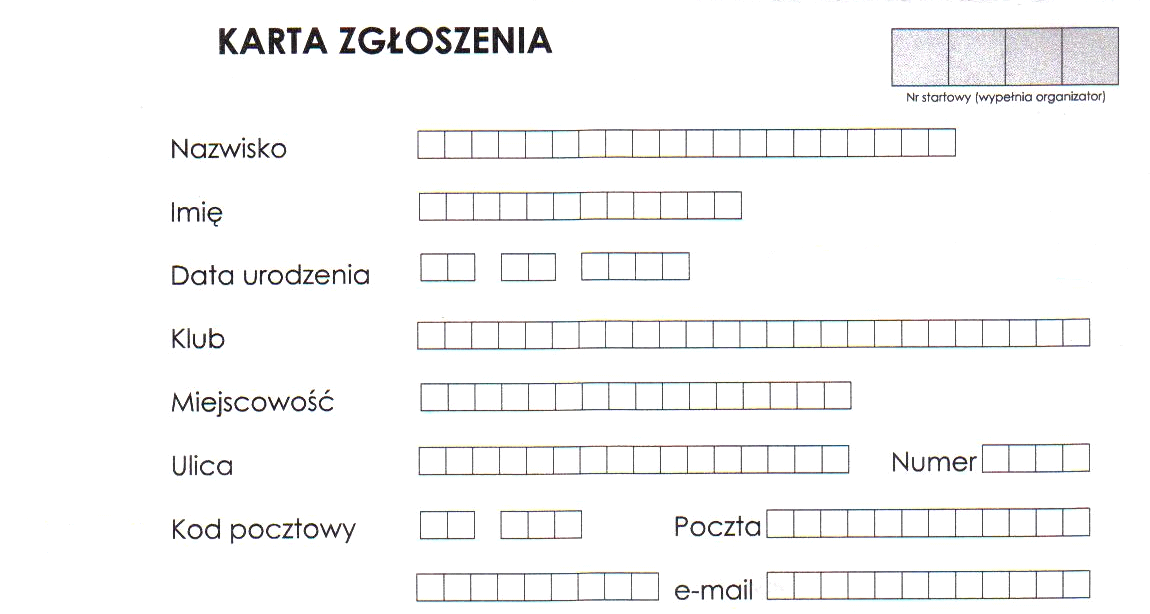 